กรอบการประเมินเทียบโอนความรู้และประสบการณ์ประเภทวิชา บริหารธุรกิจ   สาขางาน คอมพิวเตอร์ธุรกิจรหัสวิชา 3000-2001 ชื่อวิชา กิจกรรมองค์การวิชาชีพ 1สมรรถนะรายวิชาปฏิบัติตนตามระเบียบข้อบังคับขององค์การวิชาชีพโวางแผนและดำเนินกิจกรรมองค์การวิชาชีพตามหลักการกระบวนการ ลักษณะและวัตถุประสงค์ของกิจกรรมใช้กระบวนการกลุ่มและการเป็นผู้นำผู้ตามในการจัดและร่วมกิจกรรมองค์การวิชาชีพประเมินและปรับปรุงการจัดกละร่วมกิจกรรม องค์การวิชาชีพสิ่งที่ควรทำ จัดทำเป็นเอกสารรูปเล่มกิจกรรมอย่างย่อ ประกอบด้วยเอกสารดังนี้ภาพการประชุม เพื่อเตรียมการทำกิจกรรม  และบันทึกการประชุมภาพลักษณะการทำกิจกรรมภาพเอกสารและการประเมินตัวอย่าง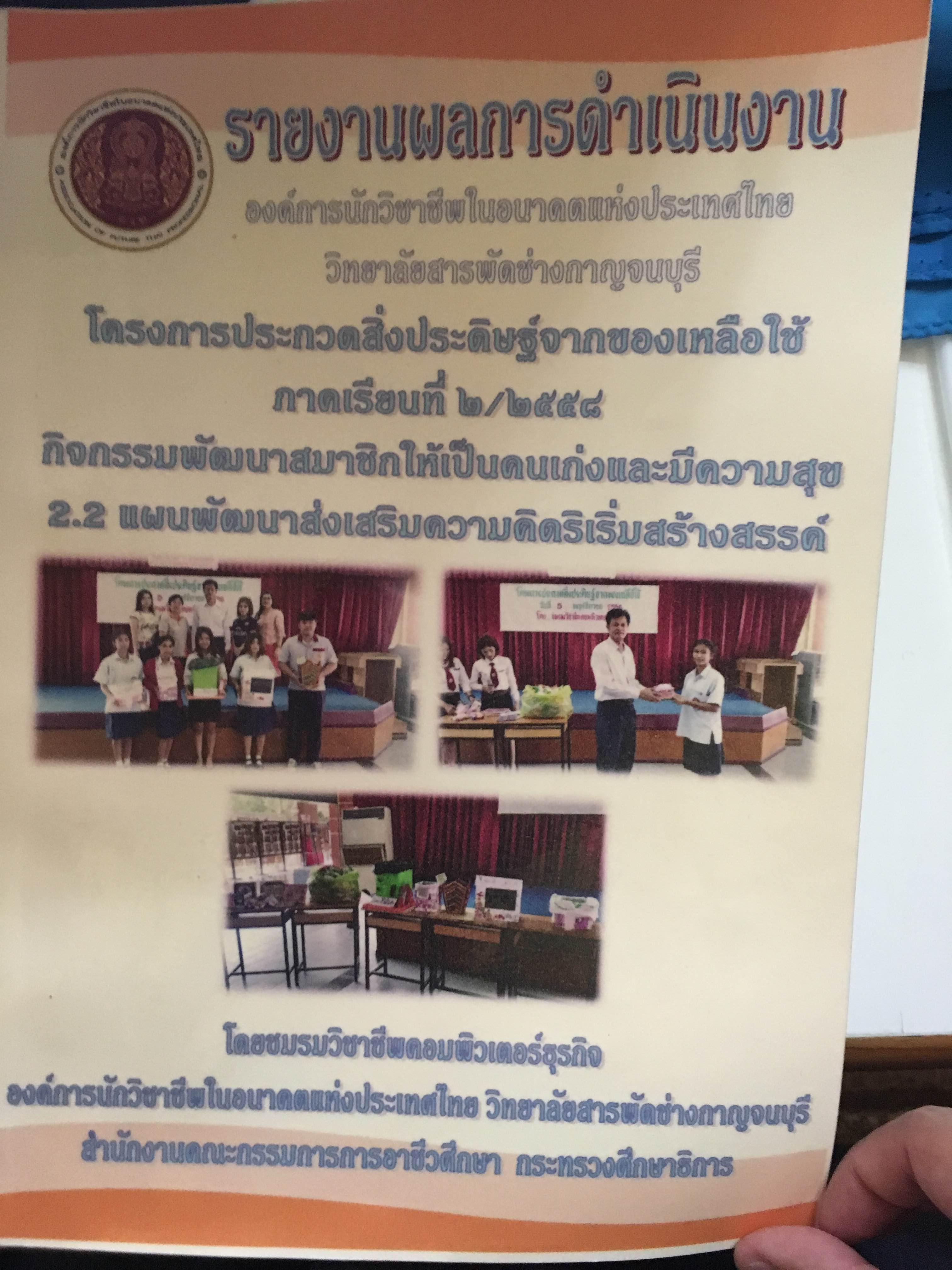 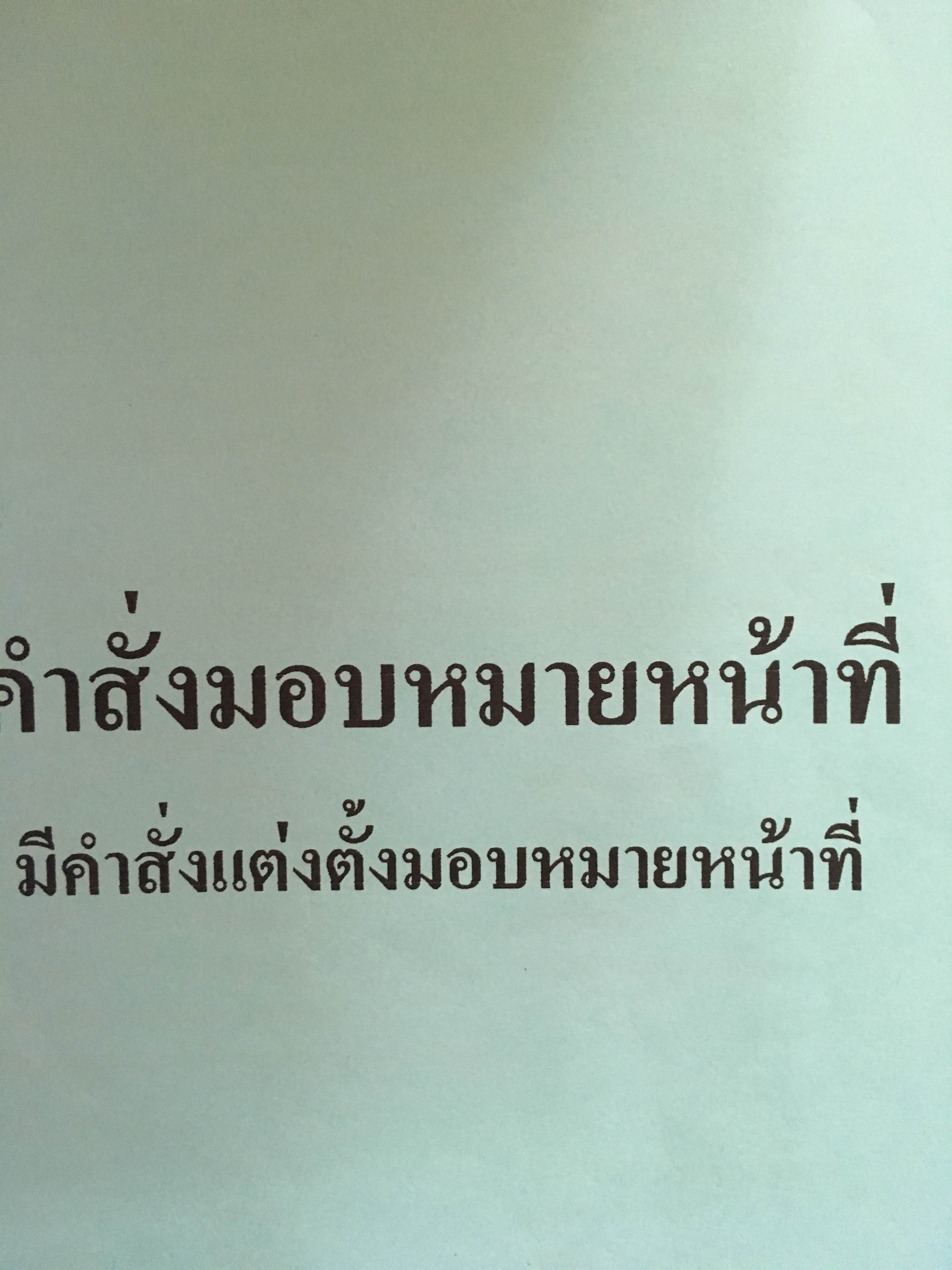 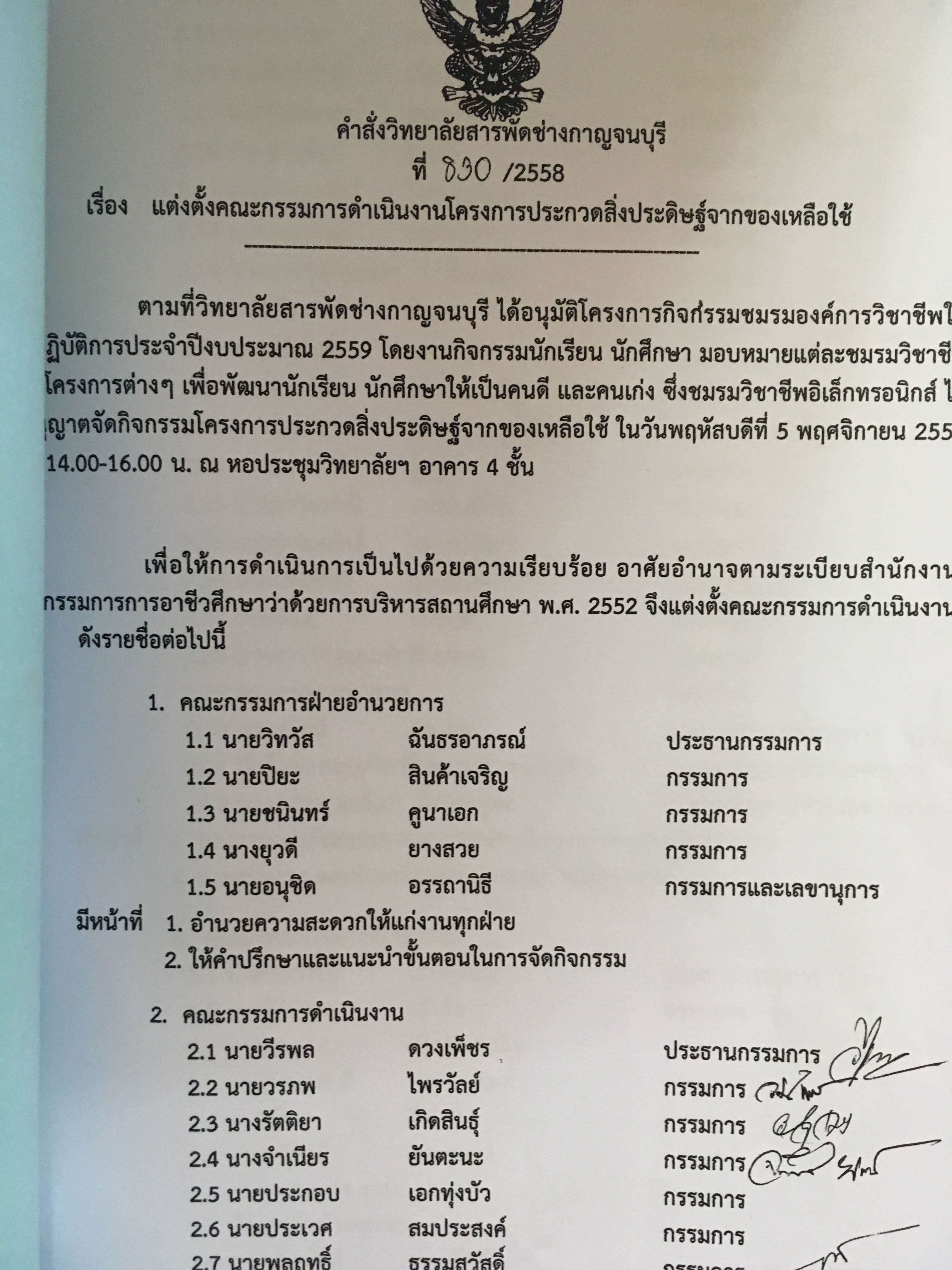 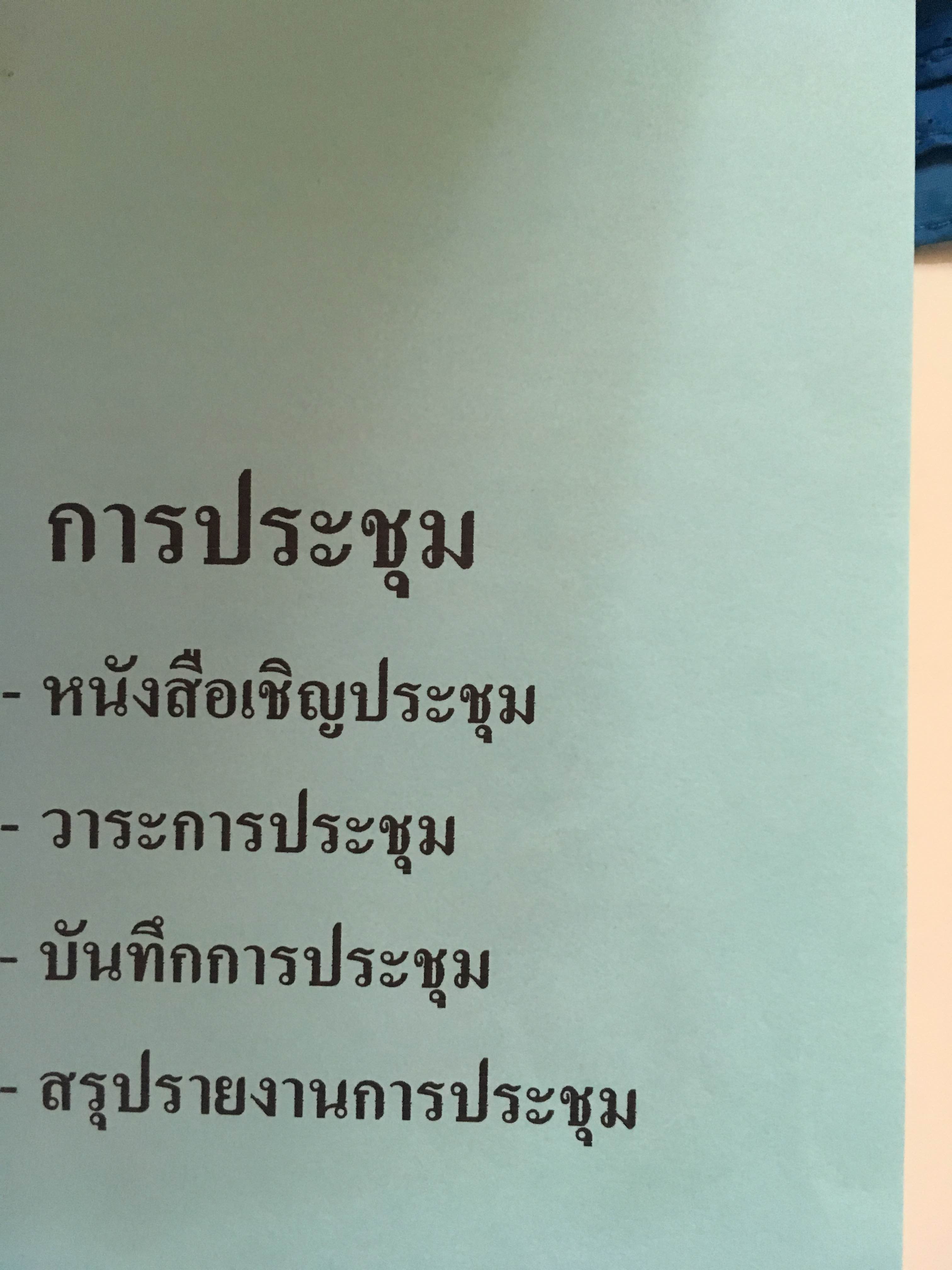 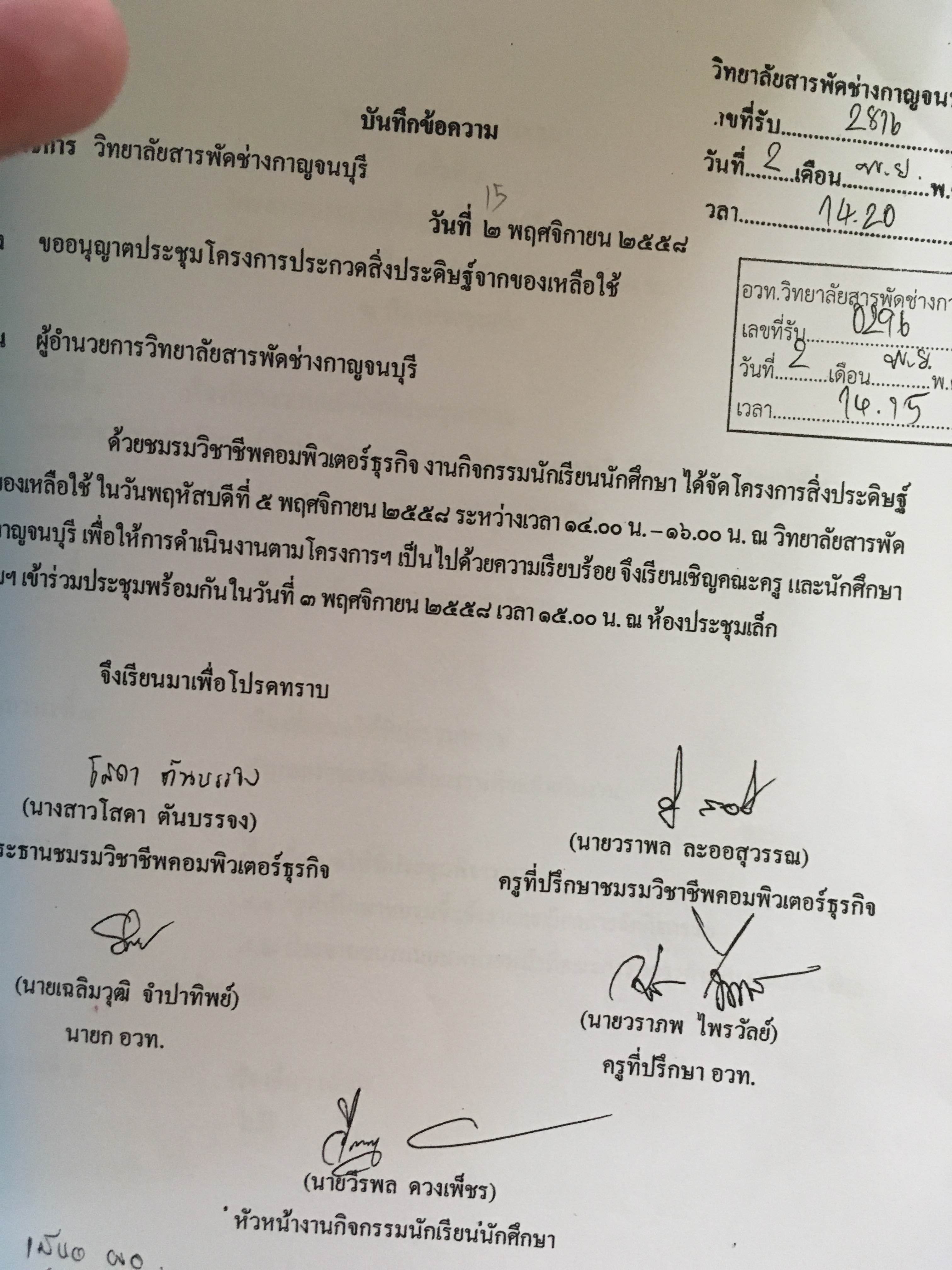 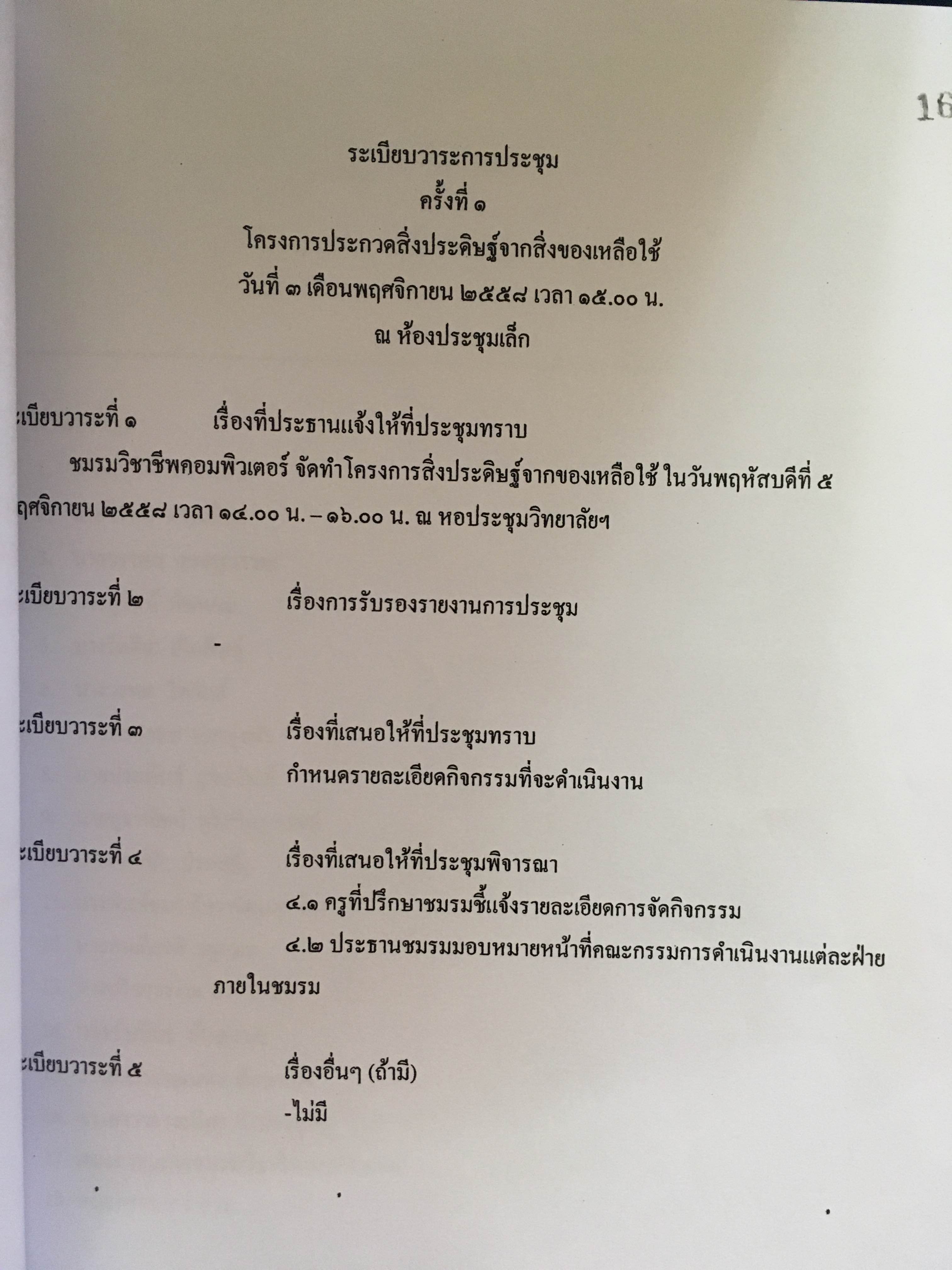 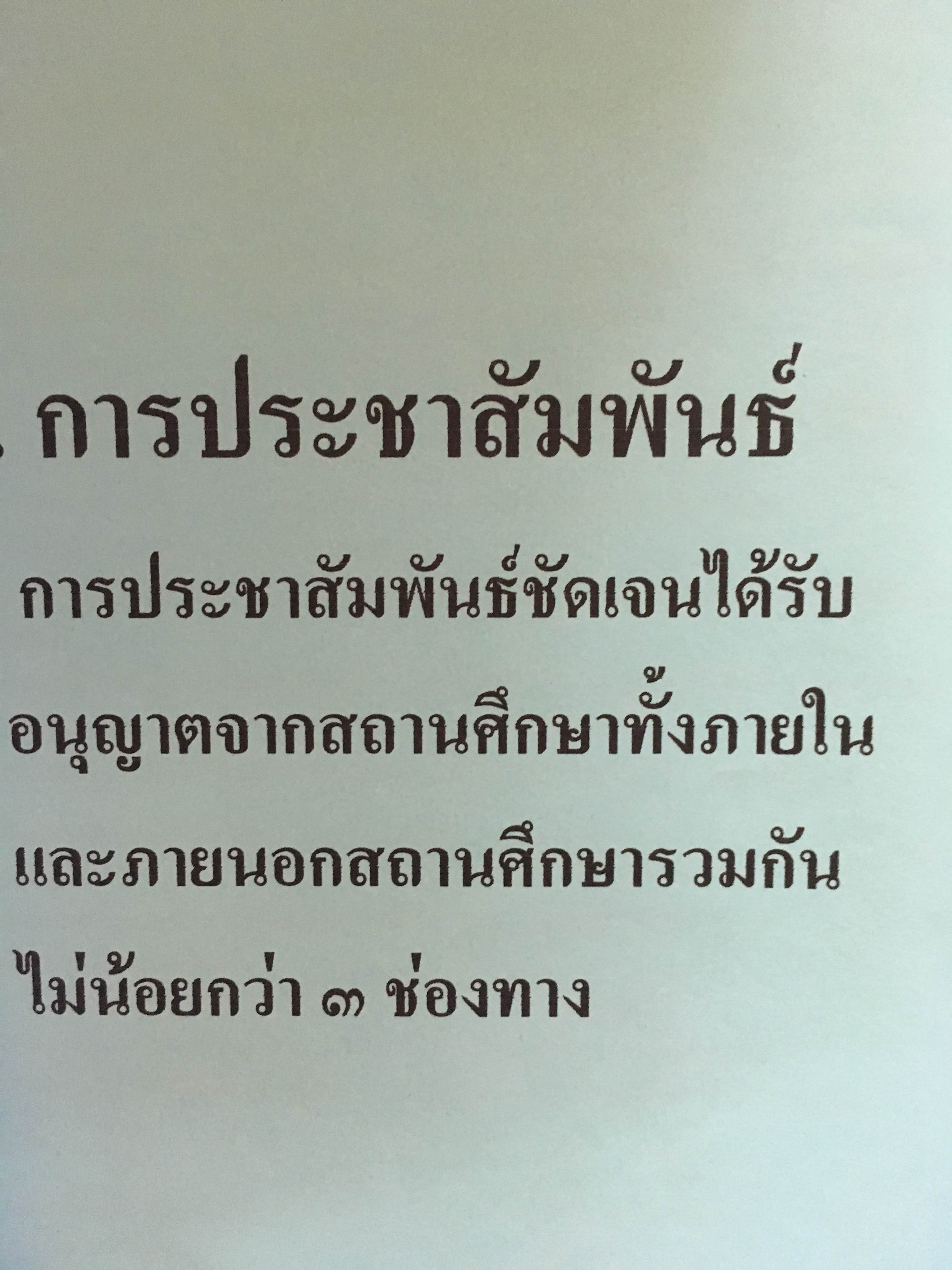 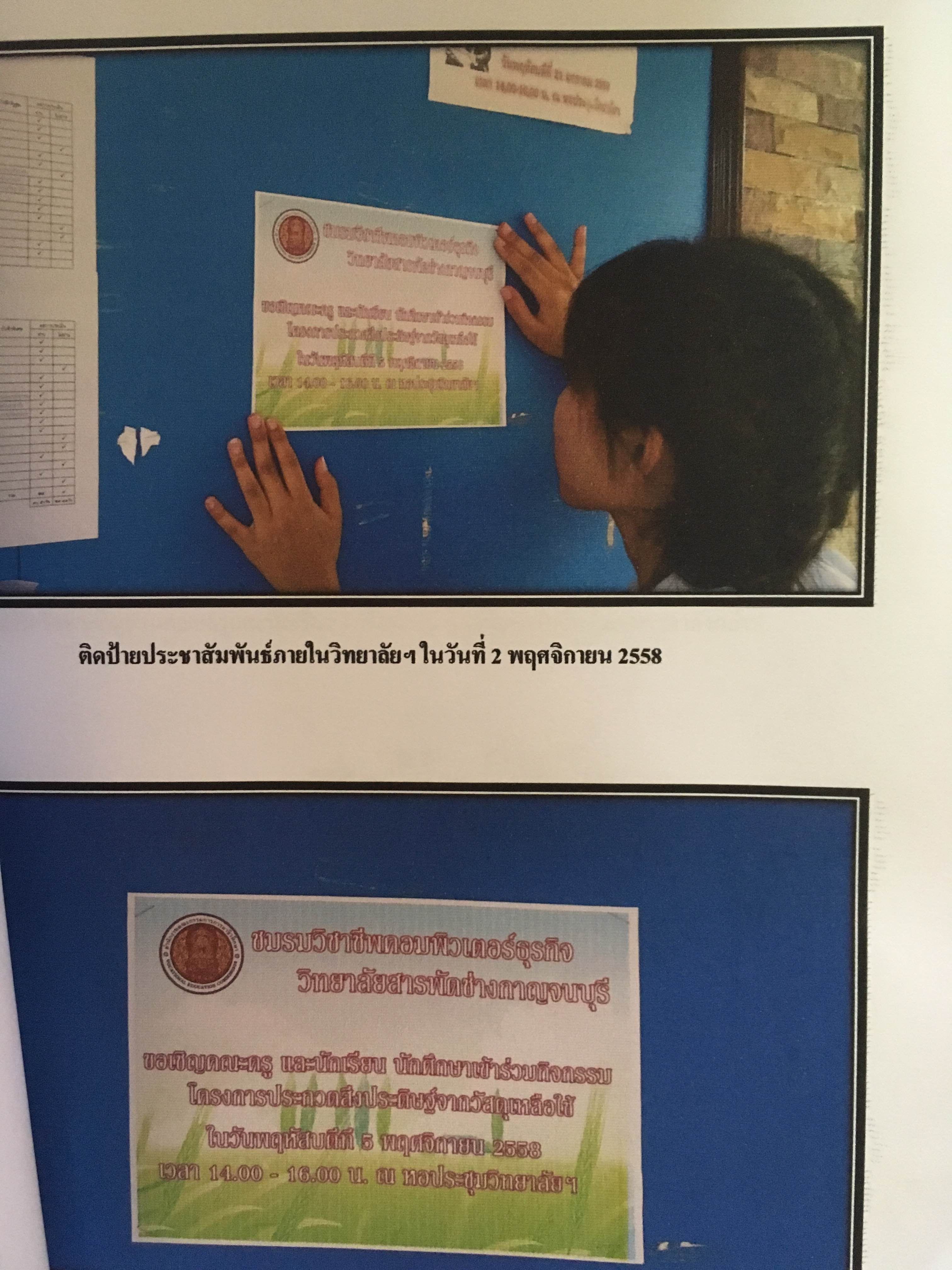 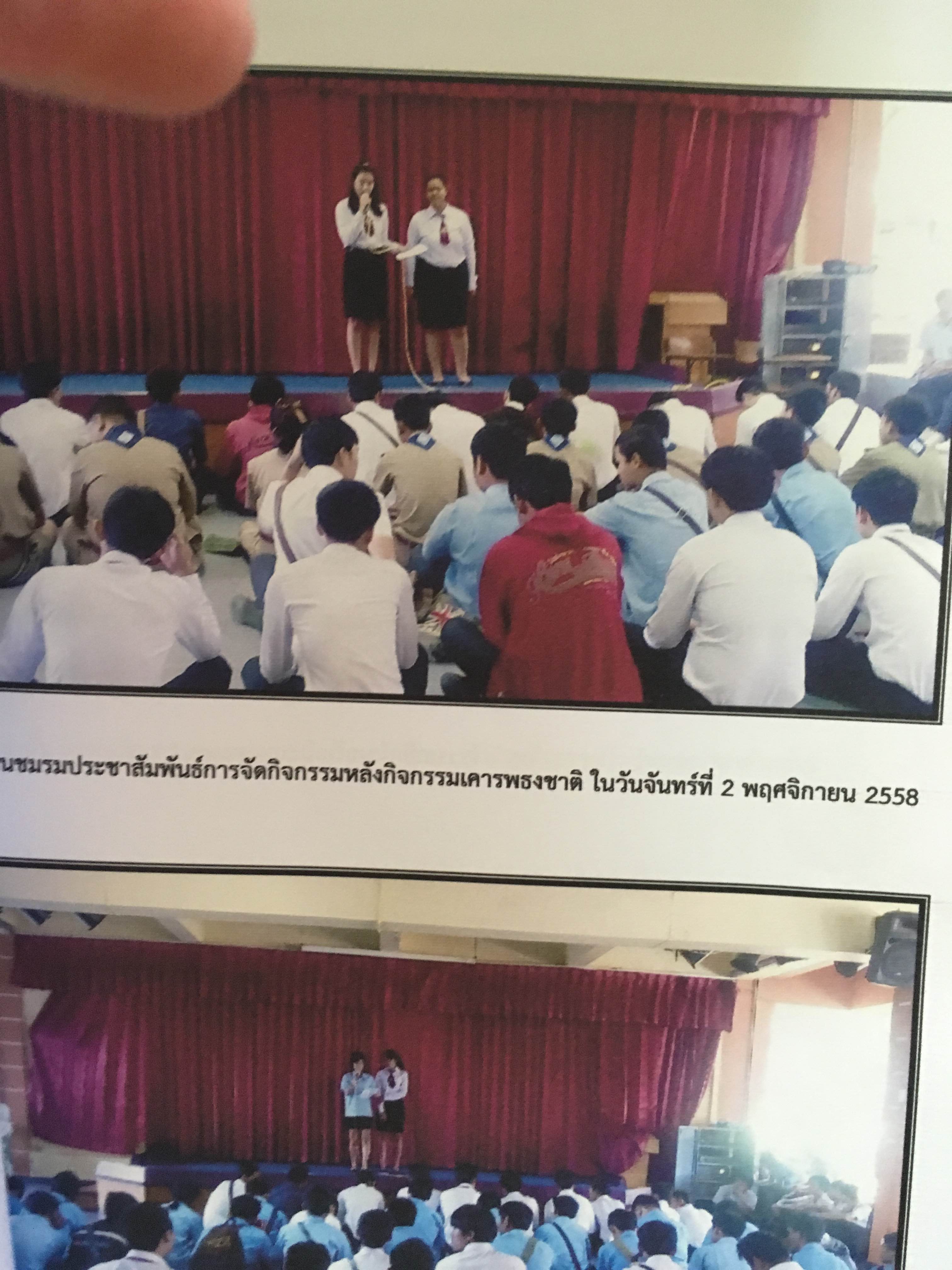 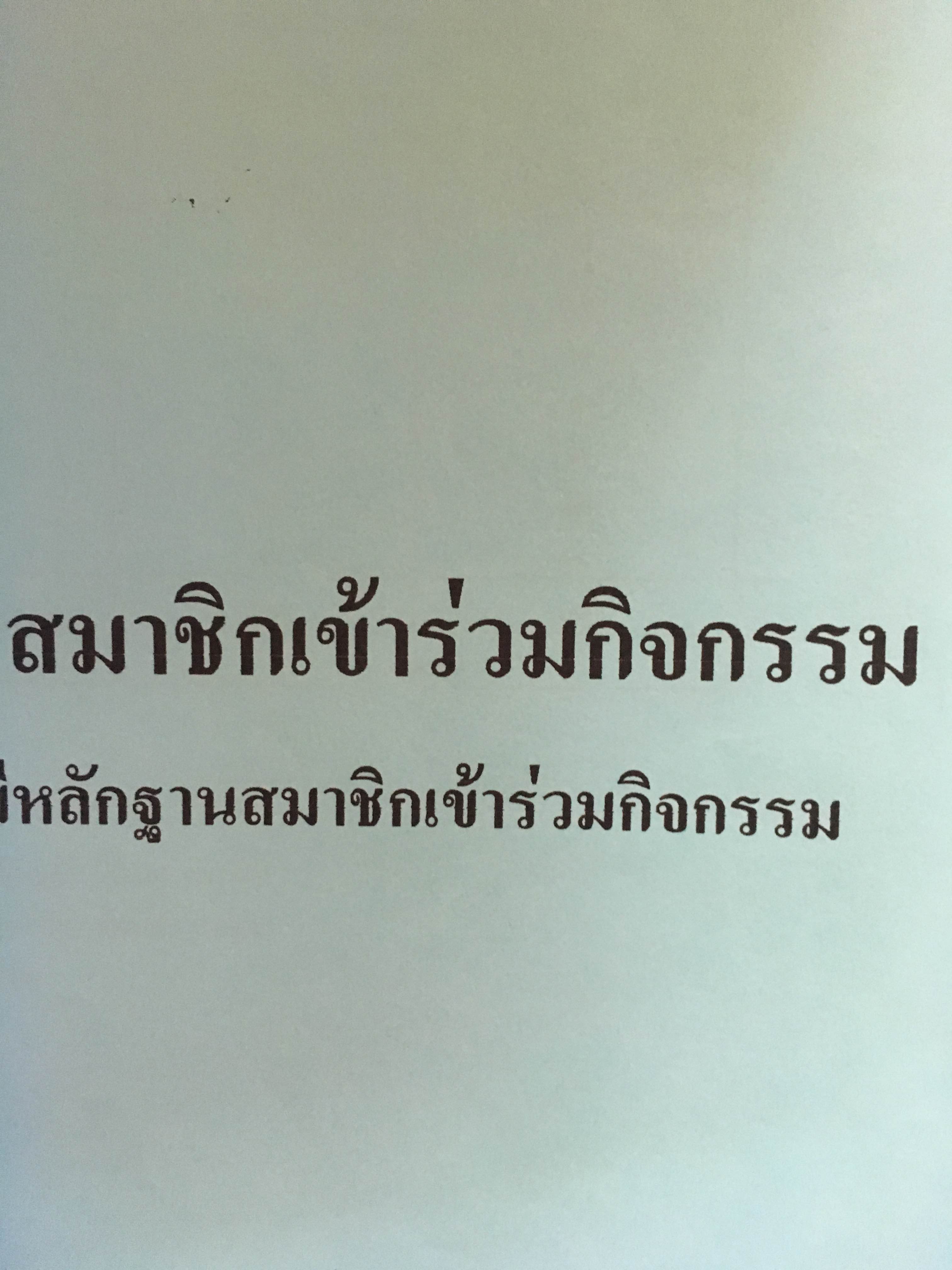 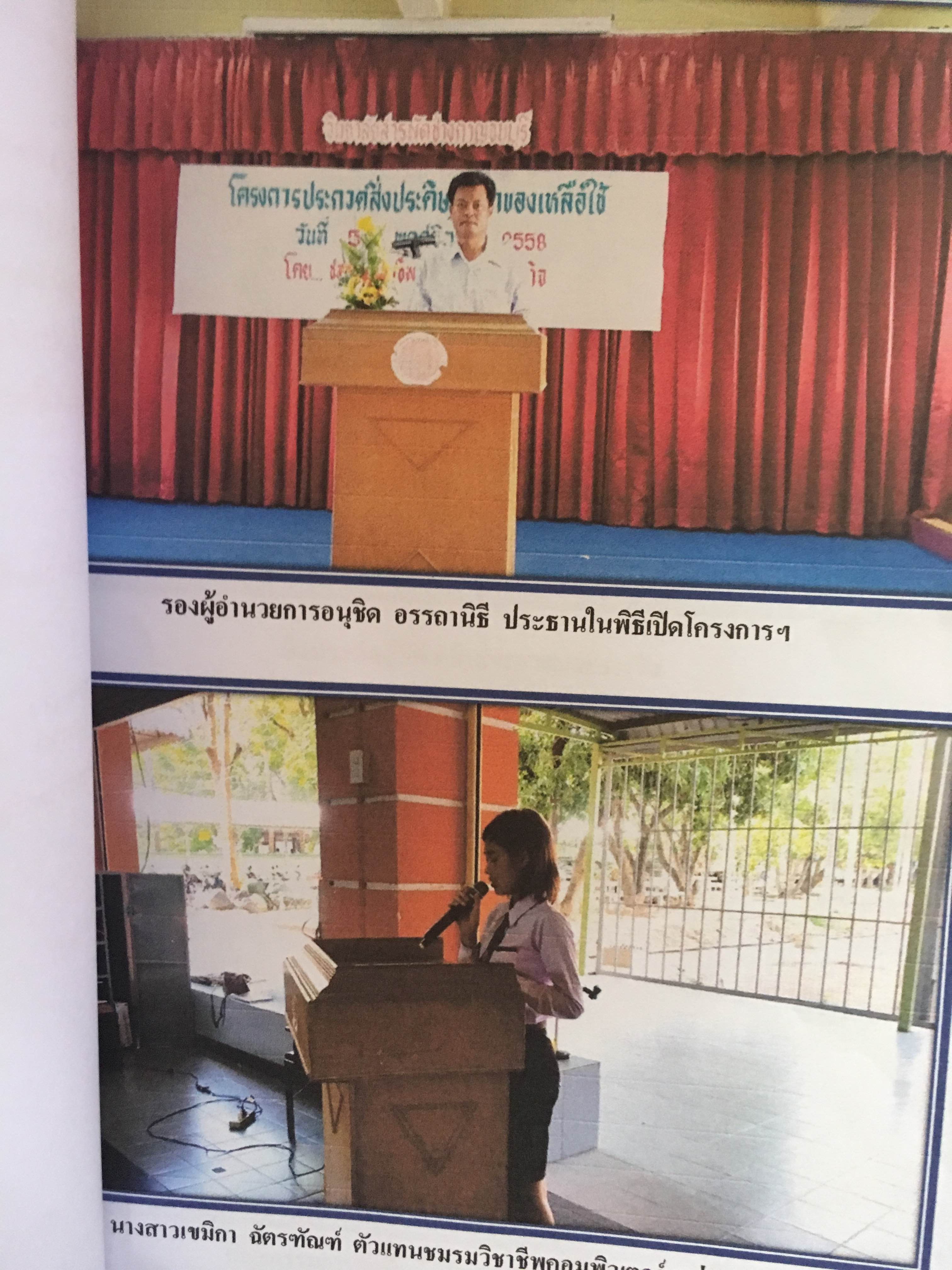 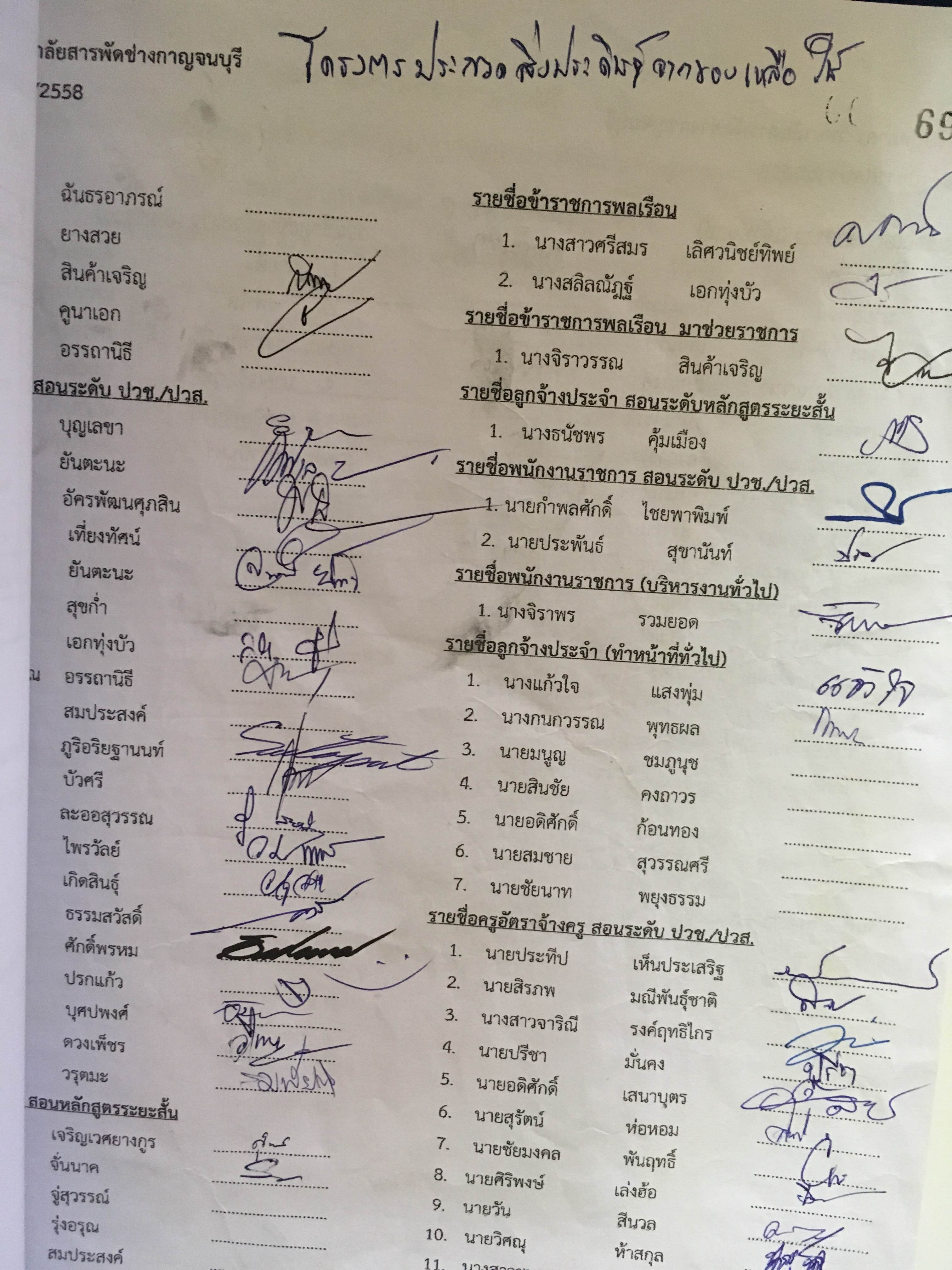 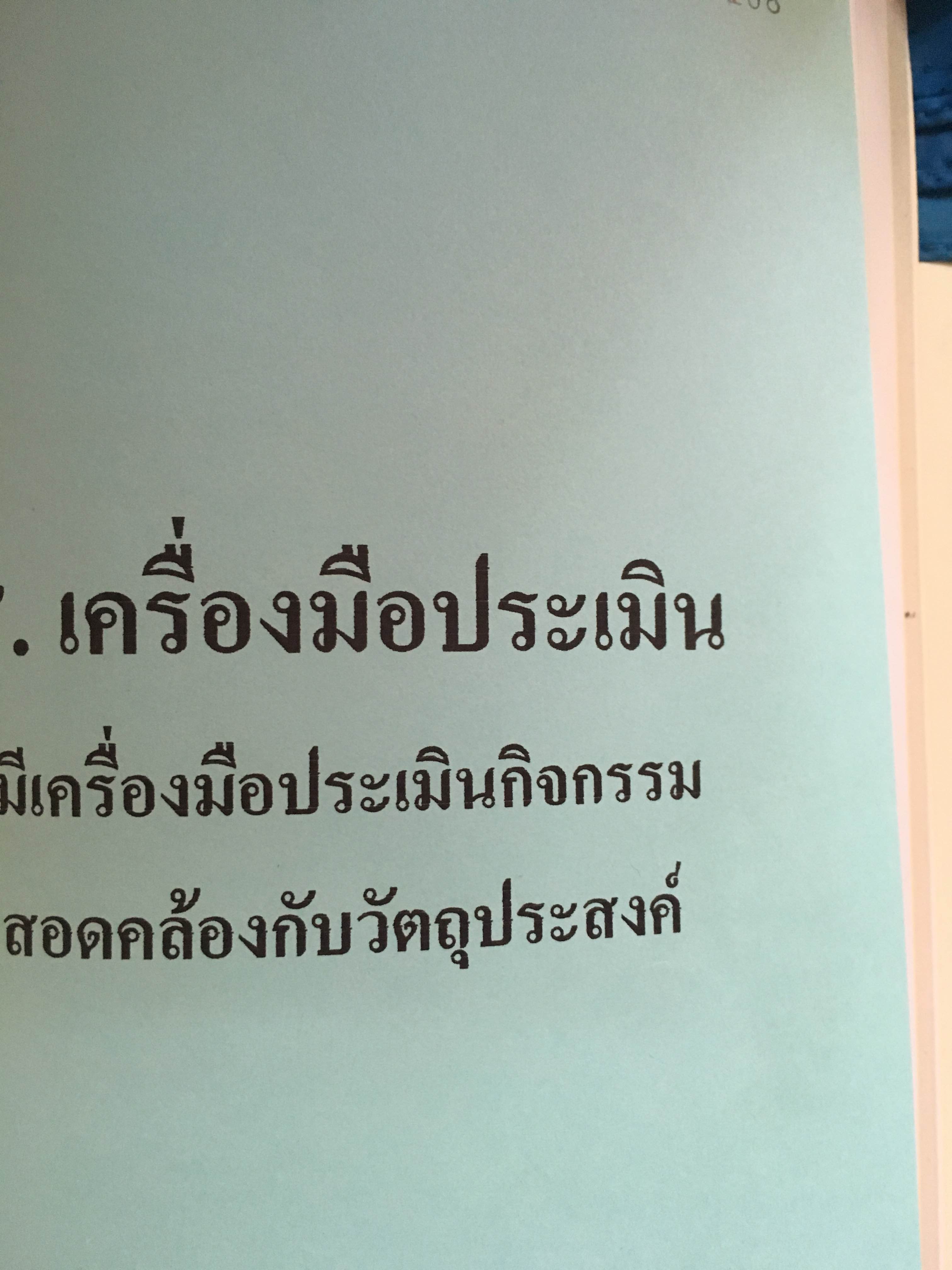 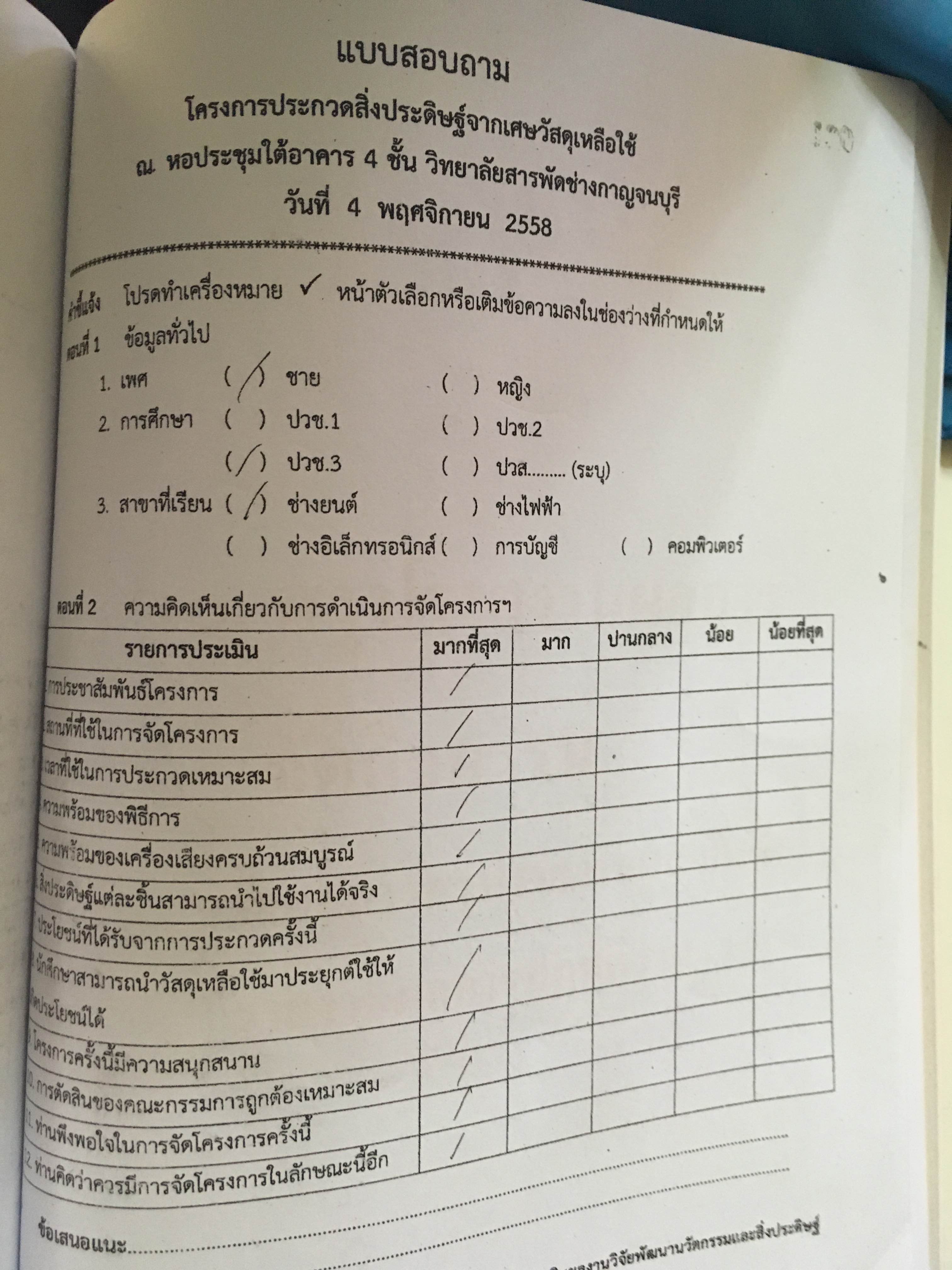 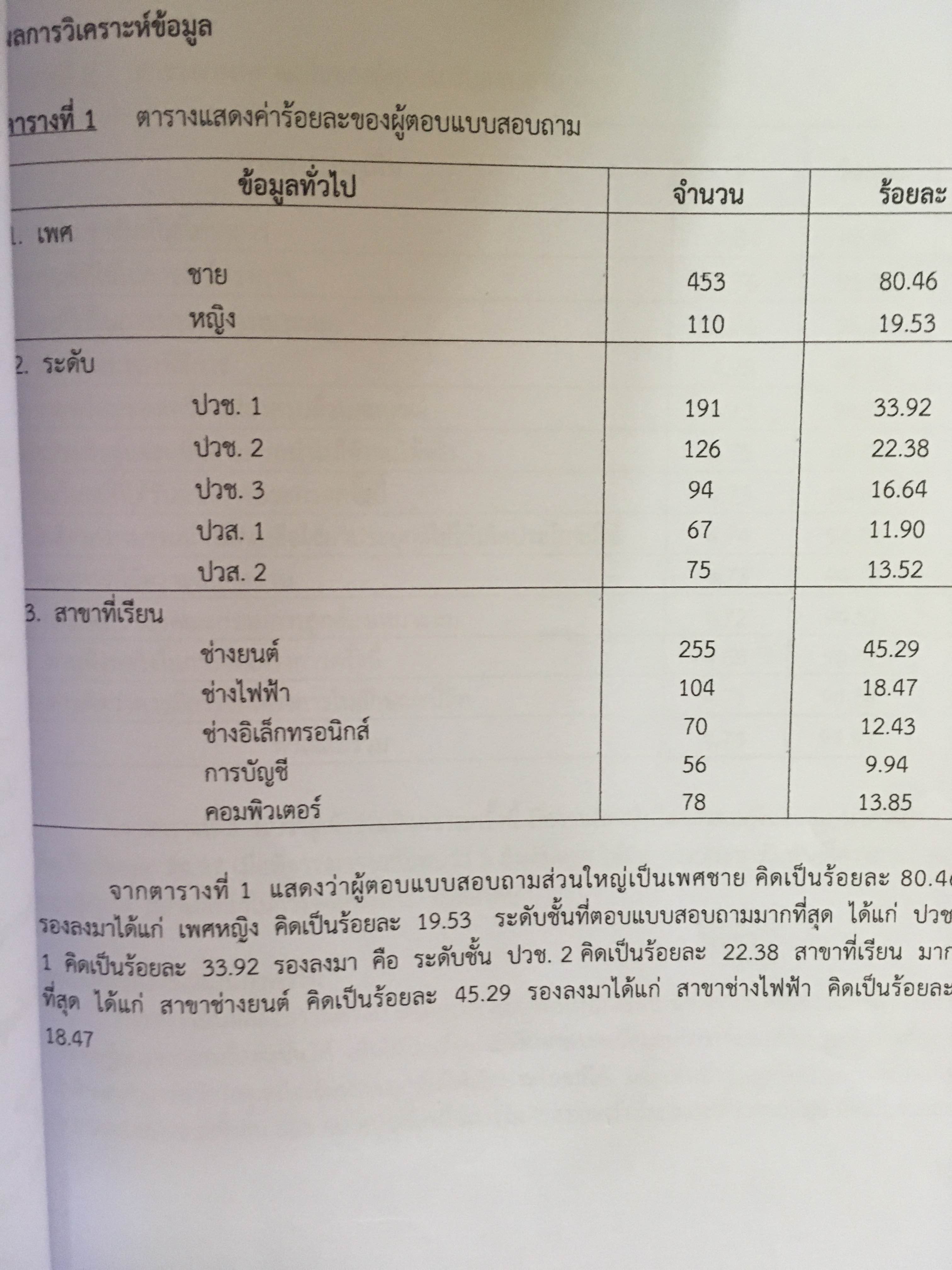 